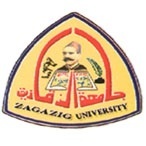 كلية التربية الرياضية بناتقسم التمرينات والجمباز والتعبير الحركىمجلس قـسـم شهراكتوبر  للعام الجامعى 2018/2019م   انه فى يوم الأحد الموافق 8 / 10 /2018م انعقد مجلس قسم التمرينات والجمباز والتعبير الحركي فى جلسته الشهرية برئاسة أ.د/ أمال محمد مرسى رئيس مجلس القسم وبحضور كلا من:- بدأ الأستاذ الدكتور رئيس المجلس  بسم الله الرحمن الرحيم والصلاة والسلام علي اشرف الخلق سيدنا محمد وعلي اله وصحبه اجمعين  ، رحبت بالحضور ، وتم مناقشة الموضوعات التالية:-موضوع (1 ) ** المصادقة :-على محضر إجتماع الجلسة السابقة** القرار :- (( الموافقـــــــة ))موضوع (2)تحديد واضعى امتحان التأهيلى وتسليمه .    *الـــقــــرار: ا.د/ ناهد حتحوت (تمرينات) - ا.د/ ناهد خيرى (جمباز)- ا.د/ زينب الاسكندرانى (تعبير حركى)موضوع (3)الاشراف على المحاضرات من قبل رئيس الشعبة وتسليم تقرير اسبوعى معتمد لرئيس القسم   *الـــقــــرار:ــ احيط المجلس علماً موضوع (4)الالتزام بامضاء الطالبات فى دفاترالحضور و الغياب   *الـــقــــرار : احيط المجلس علماًموضوع (5) منع الطالبات من حمل الموبايلات اثناء المحاضرات ومنع الطالبات من السير بالشبشب داخل الكلية وتوزيع الكتاب بدون شيت.*الـــقــــرار: احيط المجلس علماًموضوع (6)بشان الموافقه على منح الباحثة عفاف زكى قاسم درجة الماجستير لبحث بعنوان( فاعلية برنامج لعناصر الحركة بإسلوب الفيديو التفاعلى على الإبتكار الحركى ومستوى الأداء التنافسى فى المرحلة الإبتدائيه)*الـــقــــرار: الموافقةموضوع (7)اقامة سمنار لمناقشة الباحثة نجوى عبد الرحيم فى مشروع البحث المقدم منها للتسجيل ولنيل درجة الدكتوراة *الـــقــــرار: تم مناقشة الباحثة وتسجيل البحث بعنوان " تأثير برنامج  للتمرينات الهوائية المتنوعة مع مكمل غذائى لتحسين السيليوليت فى الجسم والقلق لدى الفتيات البدينات""وتتكون لجنه الإشراف من أ.د/ امال محمد يوسفأ.د/ وفاء السيد محمودأ.د/ جيهان يسرى ايوبموضوع (8)قدمت ا.د/ انتصار عبد العزيز طلب فصل شعبة التعبير الحركى عن قسم التمرينات والجمباز والتعبير الحركى *الـــقــــرار:.	تم تكليف رؤساء الشعب بأخذ رأى كل أعضاء هيئة التدريسموضوع (9)بشأن تعيين كلا من المدرس المساعد/ ماجدة على حسن ، وسارة عبد الله على درجة مدرس بقسم التمرينات والجمباز والتعبير الحركى *الـــقــــرار:.الموافقة موضوع (7)بشأن تسجيل الباحثة وسميه ناصر مطلق الحمد فى مشروع البحث المقدم منها للتسجيل لنيل درجة الدكتوراة *الـــقــــرار: تم مناقشة الباحثة وتسجيل البحث بعنوان " البناء الفنى للعروض الحركية المقدمه ضمن مهرجانات الأعياد الوطنية بدولة الكويت دراسة تحليلية""وتتكون لجنه الإشراف من أ.د/ زينب محمد الإسكندرانىأ.م.د/ منى محمد نجيبوتفضلوا بقبول فائق الاحترامأمين سر المجلس                                              رئيس القسم            د/ نهلة عبد العظيم                                            أ.د/أمال محمد مرسى التوقيع بالحضور على مجلس القسم  شهر يوليو 8/  10  / 2018م:1-أ.د/ ناهد علي حتحوت                                      2-أ.د/ ناهد خيرى فياض3- أ.د/ الهام عبد العظيم       4-أ.د/ زينب محمد الاسكندرانى  5-أ.د/ نادية عبد القادر6-أ.د/أمل النجار                                                7-أ.د/ سلوي سيد موسي 8-ا.د/ وفاء السيد محمود                                     9-أ.د/ هويدا فتحي السيد 10-أ.د/ انتصار عبد العزيز                                    11-أ.د/ جيهان احمد بدر                                      12-أ.د/ إيمان محمد محمد13-أ..د/ مني السيد عبد العال                              14-أ.د /منال محمد منصور          15-أ.د/ أمانى الجندى16-أ.م.د/عالية عادل شمس الدين                          17-أ.م.د/دعاء كمال18-أ.م.د /  دعاء عبد المنعم    19-أ.م.د / حميده الخضرجى                                     20-أ.م.د/ رباب عطية21-أ.م.د/ شرين احمد طه22-أ.م.د/ منى محمد نجيب 23-أ.م.د/ هبه عبد العزيز 24-أ.م.د/ نهله عبد العظيم 25-أ.م.د/ رانيا عطية 26-د/ تركان صبرى 27 د/هبه سعيد  28د/ سمر عبد الحميد 29د/ اميرة يحى30د/ سمر سمير1-أ.د/ ناهد علي حتحوت                                      2-أ.د/ ناهد خيرى فياض3- أ.د/ الهام عبد العظيم       4-أ.د/ زينب محمد الاسكندرانى  5-أ.د/ نادية عبد القادر6-أ.د/أمل النجار                                                7-أ.د/ سلوي سيد موسي 8-ا.د/ وفاء السيد محمود                                     9-أ.د/ هويدا فتحي السيد 10-أ.د/ انتصار عبد العزيز                                    11-أ.د/ جيهان احمد بدر                                      12-أ.د/ إيمان محمد محمد13-أ..د/ مني السيد عبد العال                              14-أ.د /منال محمد منصور          15-أ.د/ أمانى الجندى16-أ.م.د/عالية عادل شمس الدين                          17-أ.م.د/دعاء كمال18-أ.م.د /  دعاء عبد المنعم    19-أ.م.د / حميده الخضرجى                                     20-أ.م.د/ رباب عطية21-أ.م.د/ شرين احمد طه22-أ.م.د/ منى محمد نجيب 23-أ.م.د/ هبه عبد العزيز 24-أ.م.د/ نهله عبد العظيم 25-أ.م.د/ رانيا عطية 26-د/ تركان صبرى 27 د/هبه سعيد  28د/ سمر عبد الحميد 29د/ اميرة يحى30د/ سمر سمير